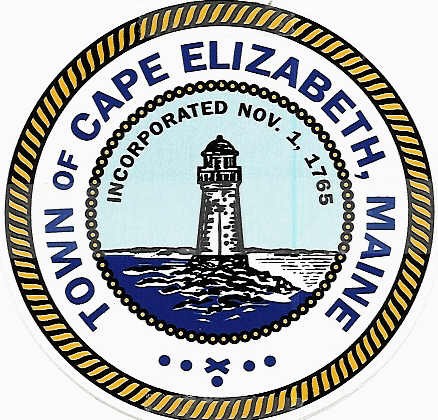 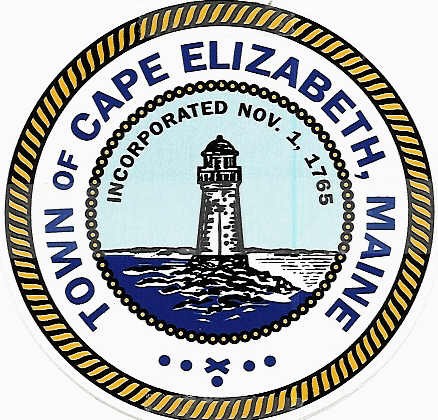 Meeting Opening by the Town Council ChairmanRoll Call by the Town Clerk The Pledge of Allegiance to the FlagCitizen Opportunity for Discussion of Items Not on the AgendaPersons wishing to address the Council on an issue or concern local in nature not appearing on the agenda may do so at a regular Town Council meeting before the town manager’s report and/or after the disposition of all items appearing on the agenda. Any person wishing to address the Council shall signify a desire to speak by raising their hand or by approaching the lectern.  When recognized by the chairman, the speaker shall give his or her name and address or name and local affiliation if the local affiliation is pertinent. Comments in each comment period shall be limited to three minutes per person and 15 minutes total; however, the time may be extended by majority vote of councilors present. Public Comments on  Items on the Agenda After an item has been introduced, any person wishing to address the council shall signify a desire to speak by raising their hand or by approaching the lectern.  When recognized by the chairman, the speaker shall give his or her name and address or name and local affiliation, if the affiliation is relevant, prior to making other comments.  All remarks should be addressed to the Town Council. Comments shall be limited to three minutes per person; however, the time may be extended by majority vote of councilors present. For agenda items that are not formally advertised public hearings, the time for public comments is limited to 15 minutes per agenda item. This time may be extended by a majority of the Town Council.  The chairman may decline to recognize any person who has already spoken on the same agenda item and may call on speakers in a manner so as to balance debate.  Once the Council has begun its deliberations on an item, no person shall be permitted to address the Council on such item.     Persons present at Council meetings shall not applaud or otherwise express approval or disapproval of any statements made or actions taken at such meeting. Persons at Council meetings may only address the Town Council after being recognized by the chairman. Item # 63: Report from the Finance Committee  The finance committee will be meeting prior to the council meeting and may be prepared to schedule a public hearing on the budget.  The Town Council Finance Committee is recommending a public hearing be scheduled for Monday, May 12, 2014 at 7:00 p.m. at the Cape Elizabeth Town Hall on the proposed general fund budget and special funds budgets for FY 2015.   Actual tax rates are set by the assessor based upon the adopted budget. Amounts may be changed following the public hearing. Citizens Discussion of Items Not on the AgendaLink to Monthly Financial Information Adjournment  